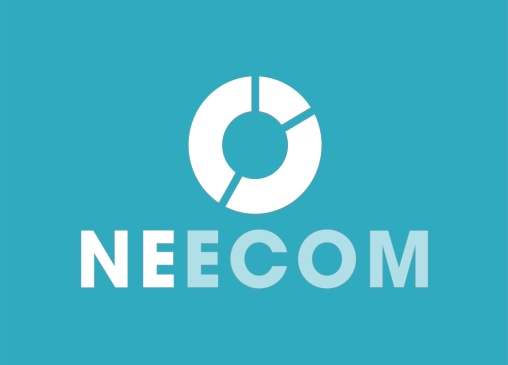 NEECOM Agenda for Day 2 – Thursday, May 7th, 2015Track   1:  	EDI-101: An Introduction to Electronic Data InterchangeTrack   2:	IT Management Skills Development: An Innovative Full Day Course for Technical & Business Professionals =======================================================Track 1:    EDI-101 – An Introduction to Electronic Data InterchangeInstructor: Gregg Lanni, Sr. Technical Consultant, Dell Boomi   Course Description: Are you new to EDI?  Does everything seem confusing and difficult to understand?  This session will break down each component and give you a greater comprehension of this technology.  From its beginnings to the X12 standards, translation software, communications choices and beyond you will learn what a day in the life of an EDI coordinator should be.  Your instructor has 20 years of experience working with EDI in manufacturing, translation software programmer, network VAN manager, and as a consultant. In this full-day class, you will receive as much of his experience as possible. Also hear what the future might bring to the industry as well as an opportunity to ask the questions that no one else will answer.8:00		Registration/Continental Breakfast8:30		EDI 101 Part One: EDI Fundamentals10:00 		Networking and Refreshment Break10:15 		EDI 101 Part Two: EDI Translation and Business Application 12:00		Lunch1:00		EDI 101 Part Three: Communication Types and Strategies for Successful EDI Implementation2:30 		Networking and Refreshment Break2:45		EDI 101 		Part Four:  Q&A – answering your specific EDI questions 3:30		AdjournTrack 2:    IT Management Skills Development - An Innovative Full Day Course for Technical and Business Professionals Instructor: Eric Bloom, CEO, Manager Mechanics, LLCTwo great topics in one training day‘People in the Morning’ and ‘Productivity in the Afternoon’8:00 AM – Registration8:30 AM – Start timeMorning Topic: Manager in the MiddleClient service and vendor management are two sides of the same coin.  Sometimes managers provide services to their fellow employees and sometimes they receive services from external vendors.  This morning’s session addresses both of these activities.This topic is designed for individuals and departments that provide services to fellow employees within their company. For example, the Sales, Marketing, Finance and Human Resources groups are clients of the Information Technology (IT) department because IT provides services to these groups.This topic covers key elements of excellence in vendor management including sourcing, using vendors to build a business case, communicating priorities, the competitive vendor landscape, contracts and negotiating, collaboration and partnership with key vendors, vendor risk assessment, vendor performance issues, transparency and other best practices.12:00 – 1:00PM LunchAfternoon Topic: The Productivity Cocktail tmThe Productivity Cocktail is a blended mix of seven key business processes, which together, can maximize your personal and team’s productivity.  These processes are:Smart DelegationMeeting  ManagementZone Based PrioritizationEmail ContainmentProcess UniformityConflict AvoidanceAsset RepurposingThis class provides you with the insights, strategies, and techniques needed to simultaneously increase your personal performance, grow your staff’s abilities, and enhance your team’s efficiency. 